ОБЯЗАТЕЛЬНОЙ ГОСУДАРСТВЕННОЙ ГЕНОМНОЙ РЕГИСТРАЦИИ ТЕПЕРЬ ПОДЛЕЖАТ ВСЕ КАТЕГОРИИ ЛИЦ, УЖЕ ОСУЖДЕННЫХ И ОТБЫВАЮЩИХ НАКАЗАНИЕ В ВИДЕ ЛИШЕНИЯ СВОБОДЫ, А ТАКЖЕ ПОДОЗРЕВАЕМЫЕ И ОБВИНЯЕМЫЕ В СОВЕРШЕНИИ ПРЕСТУПЛЕНИЙ И ЛИЦА, ПОДВЕРГНУТЫЕ АДМИНИСТРАТИВНОМУ АРЕСТУФедеральный закон от 06.02.2023 N 8-ФЗ "О внесении изменений в Федеральный закон "О государственной геномной регистрации в Российской Федерации" и отдельные законодательные акты Российской Федерации"В числе прочего уточнено понятие геномной информации, определены органы, проводящие обязательную государственную геномную регистрацию для различных категорий лиц, экспертные подразделения СК России наделены полномочиями по проведению обязательной государственной геномной регистрации.Предусматривается, что полученная геномная информация лиц, подозреваемых, обвиняемых либо осужденных за совершение преступлений, в случае возникновения у них права на реабилитацию, а лиц, подвергнутых административному аресту, - в случае отмены постановления по делу об административном правонарушении либо изменения постановления в части, касающейся отмены административного ареста, уничтожается на основании заявления лица, в отношении которого она была проведена, и приложенного к нему вступившего в законную силу соответствующего постановления суда.Настоящий федеральный закон вступает в силу по истечении девяноста дней после дня его официального опубликования, за исключением отдельных положений, для которых установлен иной срок вступления в силу.ПРОКУРАТУРАРОССИЙСКОЙ ФЕДЕРАЦИИПРОКУРАТУРАКЕМЕРОВСКОЙ ОБЛАСТИ - КУЗБАССАПРОКУРАТУРА ГОРОДАЛЕНИНСКА - КУЗНЕЦКОГОпр. Кирова,37,г. Ленинск-Кузнецкий, Кемеровская обл., Россия, 652500ПРОКУРАТУРАРОССИЙСКОЙ ФЕДЕРАЦИИПРОКУРАТУРАКЕМЕРОВСКОЙ ОБЛАСТИ - КУЗБАССАПРОКУРАТУРА ГОРОДАЛЕНИНСКА - КУЗНЕЦКОГОпр. Кирова,37,г. Ленинск-Кузнецкий, Кемеровская обл., Россия, 652500ПРОКУРАТУРАРОССИЙСКОЙ ФЕДЕРАЦИИПРОКУРАТУРАКЕМЕРОВСКОЙ ОБЛАСТИ - КУЗБАССАПРОКУРАТУРА ГОРОДАЛЕНИНСКА - КУЗНЕЦКОГОпр. Кирова,37,г. Ленинск-Кузнецкий, Кемеровская обл., Россия, 652500Для публикации на официальном сайте администрации Полысаевского городского округа    15.06.2023№22-1-2023Для публикации на официальном сайте администрации Полысаевского городского округа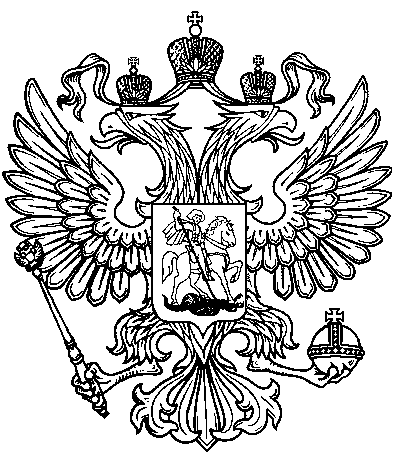 